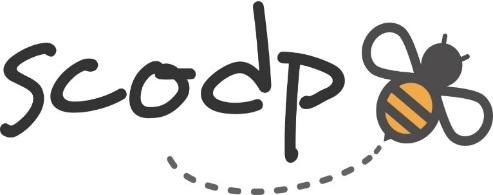 Ipswich Disability Liaison GroupDisability Hate Crime – 29th November 2018 AtCo-op Education Centre, 11 Fore Street, Ipswich, IP4 1JWTime: 10:30 – 4:00pmBooking FormPlease return this form by email to: volunteer1@scodp.org.uk or by post to:SCODP, Room 4, Castle Hill Community Centre, Highfield Road, Ipswich, IP1 6DG or call 01473 557577 Wednesday or Friday morning to book by phone.  Please leave a message at other times.NameNameAddressAddressE-mailE-mailTelephoneTelephoneDo you have any special dietary requirements (please state):Do you have any special dietary requirements (please state):Number of people attendingDo you have any specific access requirements (please state)?  The venue has a large car park and is wheelchair accessible.Do you have any specific access requirements (please state)?  The venue has a large car park and is wheelchair accessible.